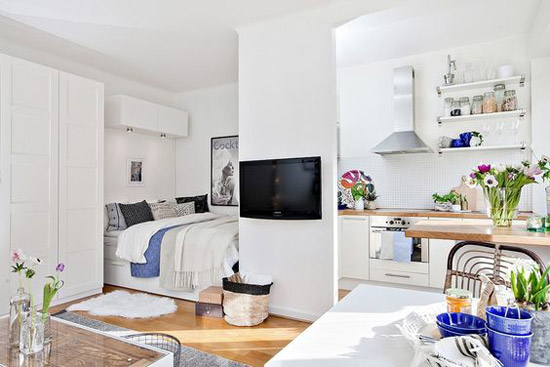 Een studio inrichtenSituatie :Je huurt een studio in Antwerpen.Je hebt een budget van 1500,- euro.Je selecteert in de IKEA-catalogus wat je nodig hebt en kan kopen met jouw budget. 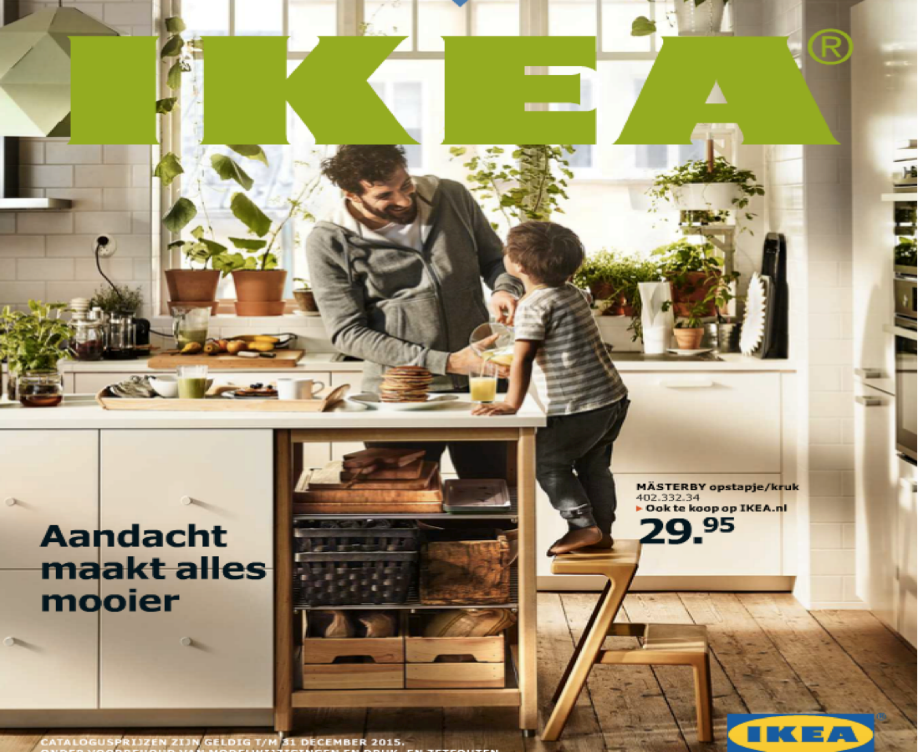 